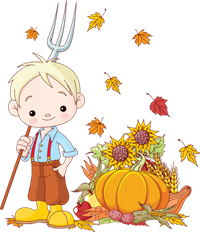                 ŪKININKAVIMO PRADMENŲ MODULIS               (privalomasis modulis prie Žemės ūkio gamybos verslo darbuotojo modulinės profesiniomokymo programos)MOKYMOSI REZULTATAI:Susipažinti su bendrąja žemės ūkio politika.Susipažinti su agronomijos pagrindais.Susipažinti su gyvulininkystės pagrindais.Susipažinti su žemės ūkio mechanizacijos bei šiuolaikinės programinės įrangos panaudojimo pagrindais bei perspektyvomis.Susipažinti su verslumo, verslo apskaitos ir teisės pagrindais.Susipažinti su aplinkosaugos bei priešgaisrinės saugos pagrindais.Paruošti žemės ūkio mašinas darbui laikantis darbuotojų saugos ir sveikatos reikalavimų.Įrengti gyvulininkystės gamybines patalpas laikantis darbuotojų saugos ir sveikatos reikalavimų.Mokėti įregistruoti ūkininko ūkį ūkių registre.Agroaplinkosaugos reikalavimai žemės ūkyje.Gaisrinės saugos reikalavimai žemės ūkyje.IŠDUODAMAS MOKYMOSI PASIEKIMUS ĮTEISINANTIS DOKUMENTAS--------------------Modulio valstybinis kodas: 3081111
Modulio LTKS lygis:3Suteikiama kompetencija:Įkurti ir įregistruoti ūkįApimtis mokymosi kreditais (valandomis):5 (110 val.)Dokumento kodasDokumento pavadinimasPastaba3105PažymėjimasPažymėjimas išduodamas atsiekus mokymosi rezultatus ir įsivertinus kompetenciją (Įkurti ir įregistruoti ūkį)